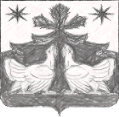 АДМИНИСТРАЦИЯ ЗОТИНСКОГО СЕЛЬСОВЕТАТУРУХАНСКОГО РАЙОНА
       КРАСНОЯРСКОГО КРАЯП О С Т А Н О В Л Е Н И Е10.06.2021                                      с. Зотино	                 	               № 29-пОб утверждении Положения о порядке обеспечения условий для развития физической культуры и массового спорта на территории Зотинского сельсоветаВ соответствии с пунктом 14 части 1 статьи 14 Федерального закона от 06.10.2003 № 131-ФЗ «Об общих принципах организации местного самоуправления в Российской Федерации», статьи 9 Федерального закона от 04.12.2007 № 329-ФЗ «О физической культуре и спорте в Российской Федерации», руководствуясь статьями 7, 14, 17 Устава Зотинского сельсовета, ПОСТАНОВЛЯЮ1. Утвердить Положение о порядке обеспечения условий для развития физической культуры и массового спорта на территории Зотинского сельсовета.2. Контроль за исполнением настоящего постановления возложить на Зам. Главы Зотинского сельсовета3. Настоящее постановление вступает в силу после официального опубликования в печатном издании газете « Ведомости органов местного самоуправления Зотинского сельсовета.Глава Зотинского сельсовета:                 __________________     П. Г. ОпаринаПриложениек постановлению Администрации Зотинского сельсоветаот  10.06.2021  № 29-п Положениео порядке обеспечения условий для развития физической культуры и массового спорта на территории Зотинского сельсовета1.1. Настоящее Положение о порядке обеспечения условий для развития на территории Зотинского сельсовета  физической культуры и массового спорта (далее - Положение) разработано в соответствии с Федеральным законом от 06.10.2003 № 131-ФЗ «Об общих принципах организации местного самоуправления в Российской Федерации», Федеральным законом от 04.12.2007 № 329-ФЗ «О физической культуре и спорте в Российской Федерации», с целью определения порядка обеспечения условий для развития на территории Зотинского сельсовета  физической культуры и массового спорта.1.2. Основными задачами в сфере развития физической культуры и массового спорта являются: популяризация физической культуры и спорта среди различных групп населения;организация проведения муниципальных официальных физкультурных мероприятий и спортивных мероприятий, а также организация физкультурно-спортивной работы граждан; укрепление муниципальной материально-технической базы для занятий граждан физической культурой и спортом;осуществление иных установленных в соответствии с законодательством Российской Федерации и уставами муниципальных образований полномочий.1.3. Деятельность органов местного самоуправления в сфере обеспечения условий для развития физической культуры и массового спорта на территории Зотинского сельсовета основывается на следующих принципах:обеспечение права каждого на свободный доступ к физической культуре и спорту как к необходимым условиям развития физических, интеллектуальных и нравственных способностей личности, права на занятия физической культурой и спортом для всех категорий граждан и групп населения; обеспечение безопасности жизни и здоровья лиц, занимающихся физической культурой и спортом, а также участников и зрителей физкультурных мероприятий и спортивных мероприятий; содействие развитию физической культуры и спорта инвалидов, лиц с ограниченными возможностями здоровья и других групп населения, нуждающихся в повышенной социальной защите;содействие развитию всех видов и составных частей спорта, с учетом уникальности спорта, его социальной и образовательной функций, а также специфики его структуры, основанной на добровольной деятельности его субъектов.взаимодействия с органами государственной власти, общественными спортивными организациями, юридическими и физическими лицами, осуществляющими деятельность, направленную на пропаганду и развитие физической культуры и массового спорта.1.4. Основные направления деятельности в развитии физической культуры и массового спорта являются:создание эффективной системы физкультурно-оздоровительной и спортивно-массовой работы среди населения;формирование муниципальной политики в сфере физической культуры и массового спорта; проведение массовых физкультурно-оздоровительных и спортивных соревнований; стимулирование привлечения инвестиций на развитие физической культуры и массового спорта.развитие инфраструктуры (муниципальных спортивных сооружений, центров подготовки, спортивных баз и др.) для занятий физической культурой и массовым спортом;подготовка кадров и повышение квалификации работников сферы физической культуры и спорта.1.5. Полномочия органов местного самоуправления в области физической культуры и спорта:1) определение основных задач и направлений развития физической культуры и спорта с учетом местных условий и возможностей, принятие и реализация местных программ развития физической культуры и спорта;2) развитие  массового спорта, детско-юношеского спорта и школьного спорта на территории Зотинского сельсовета;3) присвоение спортивных разрядов и квалификационных категорий спортивных судей в соответствии со статьей 22 Федерального закона № 329-ФЗ;4) популяризация физической культуры и спорта среди различных групп населения;5) организация проведения муниципальных официальных физкультурных мероприятий и спортивных мероприятий, а также организация физкультурно-спортивной работы по месту жительства граждан;6) утверждение и реализация календарных планов физкультурных мероприятий и спортивных мероприятий муниципальных образований, в том числе включающих в себя физкультурные мероприятия и спортивные мероприятия по реализации комплекса ГТО;7) организация медицинского обеспечения официальных физкультурных мероприятий и спортивных мероприятий муниципальных образований;8) содействие обеспечению общественного порядка и общественной безопасности при проведении на территориях муниципальных образований официальных физкультурных мероприятий и спортивных мероприятий;9) осуществление контроля за соблюдением организациями, созданными муниципальными образованиями и осуществляющими спортивную подготовку, федеральных стандартов спортивной подготовки в соответствии с законодательством Российской Федерации;10) развитие детско-юношеского спорта в целях создания условий для подготовки спортивных сборных команд муниципальных образований и участие в обеспечении подготовки спортивного резерва для спортивных сборных команд субъектов Российской Федерации;11) наделение некоммерческих организаций правом по оценке выполнения нормативов испытаний (тестов) комплекса ГТО;12) осуществление иных установленных в соответствии с законодательством Российской Федерации и уставами муниципальных образований полномочий.1.6. Органы местного самоуправления также имеют право:1) утверждать порядок формирования спортивных сборных команд муниципальных районов и городских округов, осуществлять их обеспечение;2) участвовать в организации и проведении межмуниципальных, региональных, межрегиональных, всероссийских и международных спортивных соревнований и тренировочных мероприятий спортивных сборных команд Российской Федерации и спортивных сборных команд соответствующего субъекта Российской Федерации, проводимых на территориях муниципальных образований;3) оказывать содействие субъектам физической культуры и спорта, осуществляющим свою деятельность на территориях муниципальных образований;4) создавать центры тестирования по выполнению нормативов испытаний (тестов) комплекса ГТО (далее - центры тестирования) в форме некоммерческих организаций;5) оказывать содействие развитию физической культуры и спорта инвалидов, лиц с ограниченными возможностями здоровья, адаптивной физической культуры и адаптивного спорта.1.7. Деятельность органов местного самоуправления по обеспечению условий для развития на территории Зотинского сельсовета физической культуры и массового спорта и проведения физкультурно-оздоровительных и спортивных мероприятий осуществляется за счет средств местного бюджета, иных предусмотренных законодательством Российской Федерации источников финансирования.1.8. К расходным обязательствам  Зотинского сельсовета относятся:1) обеспечение условий для развития на территории Зотинского сельсовета физической культуры, школьного спорта и массового спорта;2) организация проведения муниципальных официальных физкультурных мероприятий и спортивных мероприятий;3) обеспечение условий для реализации комплекса ГТО в соответствии с Федеральным законом № 329-ФЗ;4) обеспечение иных мер для развития физической культуры, школьного спорта и массового спорта, в том числе предусмотренных настоящим Федеральным законом.